Curriculum VitaeEid Ahmad Eid Abd AL Razaq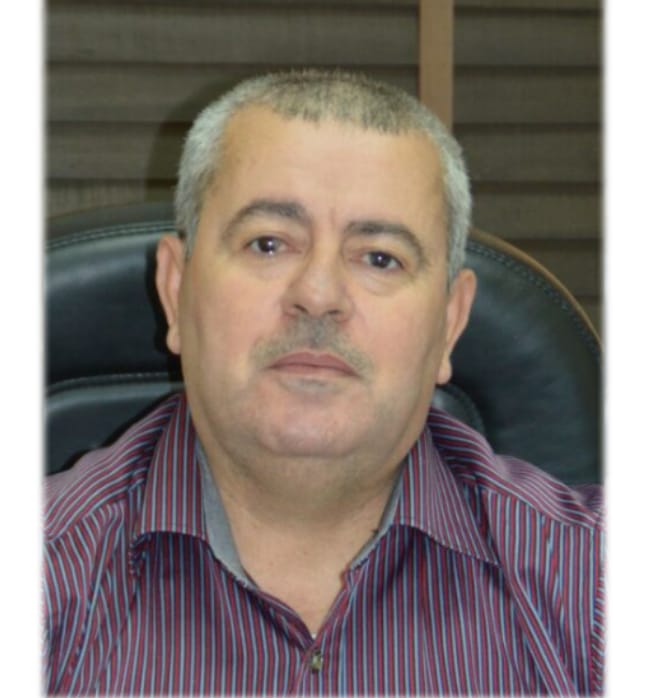 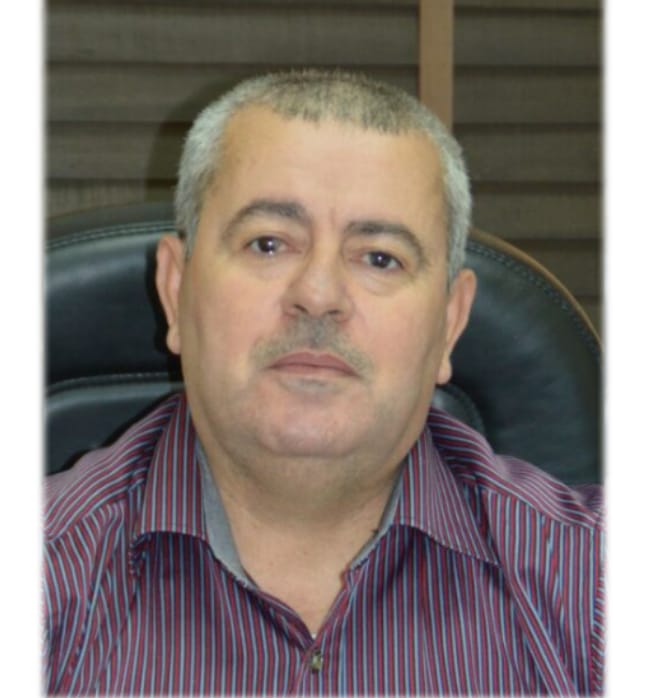 Personal _________________________________________________Academic Qualifications __________________________________________Specialty _________________________________________________________Career History ___________________________________________________Administrative Experience _________________________________________Research Interest ___________________________________________________Publications ________________________________________________________Conferences And Proceedings _____________________________________Teaching__________________________________________________________Skills__________________________________________________________Place of BirthJordanDate of BirthMarch 8, 1973Marital StatusMarriedNationalityJordanianWork AddressDepartment of Chemistry, College of Science, Al-Hussein Bin Talal University, Ma′an, Jordan. Phone: +962-3-2179000 Ext.:xxxx, E-mail: ealzouby@ahu.edu.joAcademic Rank (date)Associate Professor (2011)Permanent AddressRamtha, Jordan. Cell Phone:+962796862267, E-mail: eidalzooby@yahoo.com2000- 2003Ph.D.,  Inorganic Chemistry, Mosul university, Mosul, Iraq1998 - 2000M.Sc.,  Inorganic Chemistry, Mosul university, Mosul, Iraq1991 - 1995B.Sc.,  Applied Chemistry, Jordan University of Science and Technology, Irbid, JordanGeneral Specialization:                   ChemistrySpecialization :     Inorganic Chemistry and Theoretical chemistryOctober 2011 –PresentSeptember 2004 – October 2011Associate Professor, Department of Chemistry, College of Science, Al-Hussein Bin Talal University, Ma'an, Jordan.Associate Professor, Department of Chemistry, College of Science, Al-Hussein Bin Talal University, Ma'an, Jordan.September  2012 – August 2018 Visiting Associate Professor, Department of Chemistry, Faculty of Science, Islamic University in Madinah, Madinah Al Monawrah - Saudi ArabiaSeptember  2008 - September  2010Head of chemistry department in Al-Hussein Bin Talal UniversityPositions Positions September 2010- September  2011Member of Al- Hussein Bin Talal University councilSeptember 2011 - January  2012Deputy Dean of the College of Science, Al-Hussein Bin Talal University, Ma'an, Jordan January 2012 - September 2012December 2018 – December 2020Acting dean of the college of science,  Al-Hussein Bin Talal University, Ma'an, JordanDeputy Dean of the College of Science, Al-Hussein Bin Talal University, Ma'an, JordanSynthesis and characterization of new complexes and ligands containing different donor atoms.Theoretical calculations of new compounds.Study the biological activity of the compounds.Peer-reviewed journal articlesNabeel H. Buttrus and Eid A. Abd Al-Razaq, Reaction of VOCl3 and TaCl5 with the Ligands 1,2-Bis(o-Aminophenylthio)ethane and 1,1,2,2-Tetrakis (o-aminophenyl) Ethene, Jordan journal of applied science, Volume 6, No. 1, 2004.Eid A. Abd Al-Razaq, Manal A.Al-Shama’a, Omar M. Al-Ramadani, Talal A.Al-Allaf, Synthesis and Characterization of Organosilicon(IV) Complexes with Some Schiff-base derivatives , Int.J.Chem.Sci:3(2), 253-262, 2005.Nabeel.H.Buttrus1,Eid.A.Abd Alrazaq and Abdo K.AL-Sger, Synthesis and   Characterization of some new semi conducting dinuclear Platinum (II) complexes containing 1,1,2,2-tetrakis-(substituted phenylthio) ethylene ,  Int.J.Chem.Sci.5 (3), 1111-1120, 2007.Ammar A. Ibrahim and Eid A. Abdalrazaq, Physical Properties of Phenol Compound: Semi-empirical Calculation of Substituent Effects [Part One], American journal of applied sciences, 6 (7), 1385-1389, 2009.                                                                       Eid A. Abdalrazaq, Nabeel H. Buttrus, Abd Al-moujod M. Abd Al-Rahman, Synthesis and characterization of gold (III) complexes with bis-(1,4-sodium thioglucolate) butane ligand, Asian Journal of Chemistry, Vol. 22, No. 3 , 2179-2186, 2010.                                          Eid A. Abdalrazaq , Omar M. Al-Ramadane, Khansa S. Al-NumaSynthesis and Characterization of Dinuclear Metal Complexes Stabilized by Tetradentate Schiff Base Ligands, American journal of applied sciences; 7 (5), 628- 633, 2010.Eid Abdalrazaq, Nabeel Buttrus, Wedad Al-Kattan, Abdel Aziz Jbarah   and Mansour Almatarneh, Reactions of Pd2+ and Pt2+ with Pyrrolidinedithio Carbamate and Cystine Ligands:Synthesis and DFT Calculations, Journal of Sulfur Chemistry, Vol 32, No. 2, 159-169, April 2011.Ammar A. Ibrahim, Eid A. Abdalrazaq, Maher A. Ibrahim, Rosiyah Yahya and Entesar A. Sulliman, Quantum Chemical Calculations (QSAR) of Antipyrine Drug and Its Metabolites, Asian Journal of Chemistry, Vol 23, No. 9, 2011.Eid A Abdalrazaq, Omar M. Alramadane and Khansa S. Alnuma, Synthesis and characterization of some mixed ligands complexes from o-phthalic acid as primary ligand, International Journal of Applied Chemistry, Vol 7, No. 1, 93-100, 2011.   Nabeel H. Buttrus, Sabah.M. Mohamed, Assim.A. Sabah, Eid.A. Abdalrazaq, Synthesis and Characterization of Ni2+, Cu2+ and Zn2+ Complexes with Benziimidazole-2-thionate, Diphosphene and their Reaction with Iodine, Asian Journal of Chemistry, Vol.25, No.9,4856-4860, 2013.S. Al-Thyabat and Eid A. Abdalrazaq, H. Alnawafleh, K.Al-Tarawneh, Beneficiation of oil shale by froth flotation: Critical review,, The open mineral processing journal, 7, 1-12, 2014. Eid Abd Al-Razaq , Nabeel Buttrus, Enas H.Mohammed and Abdel Aziz Jbarah, Synthesis and DFT Calculations of Dinuclear complex of Co2+, Ni2+ and Cu2+ with macrocyclic Schiff base Ligands, Oriental journal of chemistry, Vol.32, No. 1, 137-148,2016. Ammar A. Ibrahim, Ali Y. Abd-Alrazzak, Eid A. Abdalrazaq, Tamara Shamil, Entesar A. Sulliman, Theoretical Prediction of Lipophilicity for Some Drugs Compounds, Oiental journal of chemistry, vol.36 No.(1), 2020, 114-119. Ali Mahmood Ali, Taghreed H Al-Noor, Eid A. Abdalrazaq, and Abdel Aziz Qasem Jbarah, Synthesis and DFT Study of the Complexation of Schiff Base Derived Curcumin and L-Tyrosine with Al(III), Ag(I), and Pb(II) Metal Ions, Indones. J. Chem., 2021, 21 (3), 708 - 724.Eid A. Abdalrazaq, Taghreed Hashim Al-Noor, Ghassan Thabit Shinain, Mohamed Mahdi Jawad and Abdel Aziz Qasem Jbarah, Synthesis, DFT Calculations, DNA interaction and Antimicrobial Studies of Some Mixed Ligand Complexes of Oxalic acid and Schiff Base Trimethoprim with Various Metal Ions. In submission process.The 9th International Conference on Chemistry and its Role in Development, Mansoura – sharm El-Sheikh, April 16-19/2007, Egypt.The 15th Arab Chemical Conference (ACC 15), 20-22 April 2010.Faculty of Science- Albaath University- Homs- Syria International Conference on Chemistry and Chemical Process ICCCP 2011, 28-29 May 2011, Bangkok, Thailand.Conference in minerals engineering 2012, 7-8 February 2012, Lulea University of Technology, Luleå city, Sweden.First Chemistry Symposium – 2013 “Recent Advances in Chemistry”, 24 April 2013, Faculty of Science – Taibah University. Saudi Arabia Kingdom.International Chemistry Conference (ICC), March 27-29, 2019 at Bahauddin Zakariya University, Multan, Pakistan.Courses Taught-undergraduate1- General chemistry 1   2- General chemistry 2        3- General chemistry lab1           4- General chemistry lab.2    5- Inorganic chemistry 1      6- Inorganic chemistry 27- Inorganic chemistry 3        8- Inorganic chemistry lab.   9-Industrial inorganic chemistry                               10- Special topics in inorganic chemistry                   11- Descriptive chemistry of elementsCourses Taught-postgraduateCoordination chemistryOrganometallic chemistryUV-electronic transitions and MagnetismGroup TheoryLanguagesArabic (native)English (excellent)Computer ProgramsGaussian programChemOfficeHyperChemMolecular Mechanics MM2 and MM+